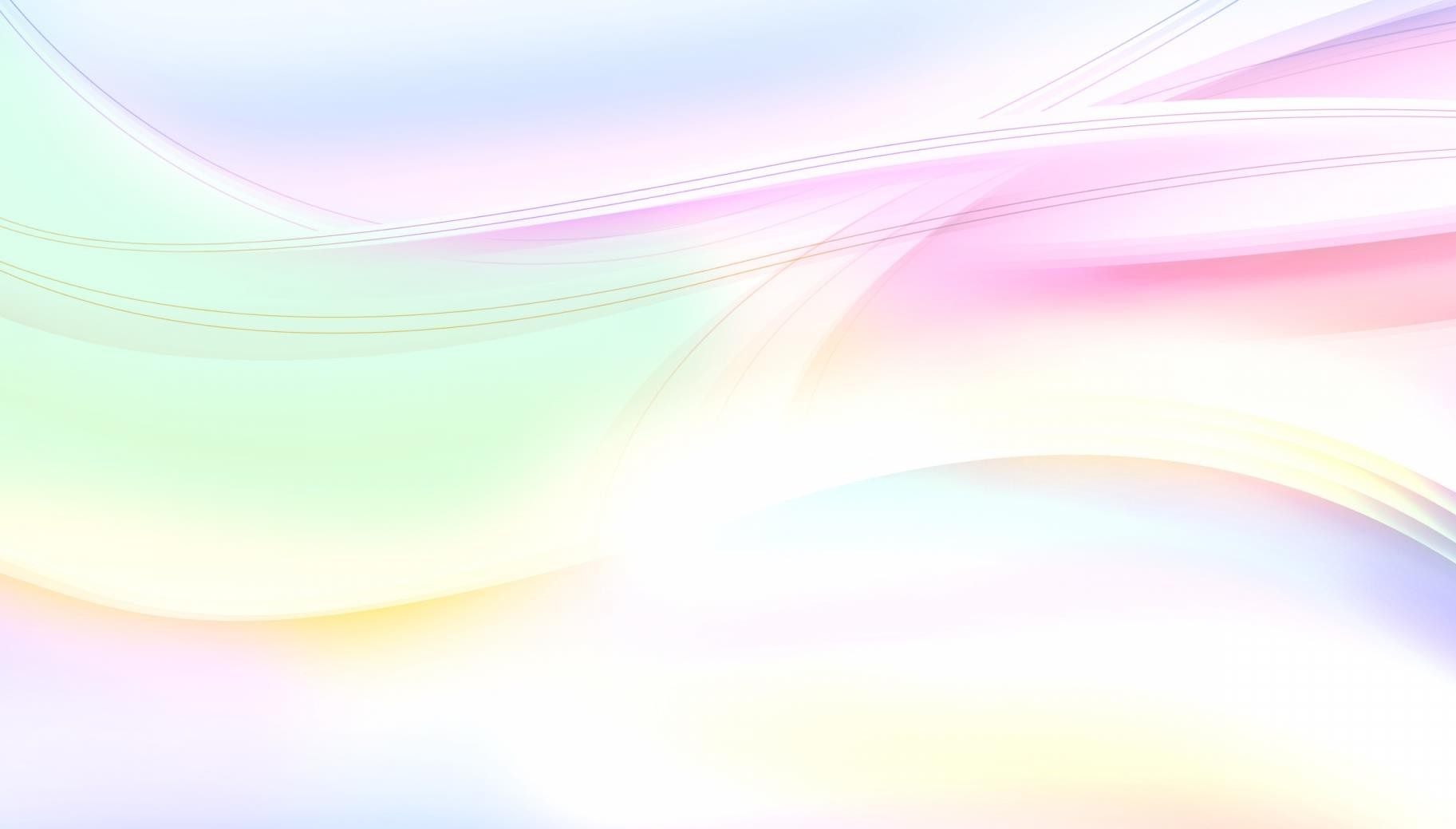 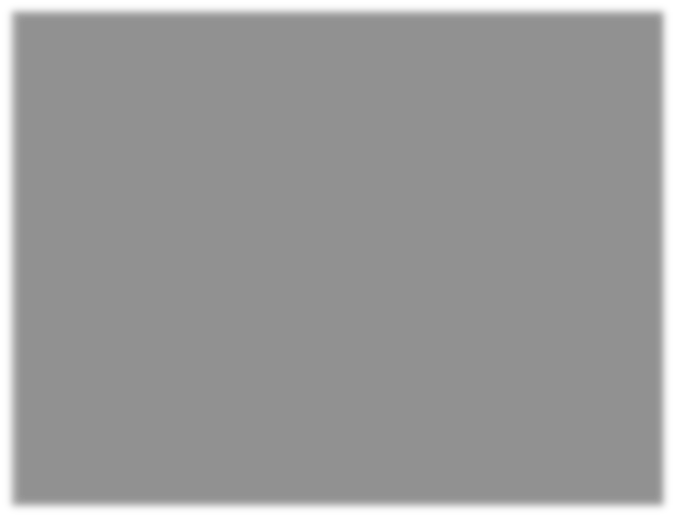 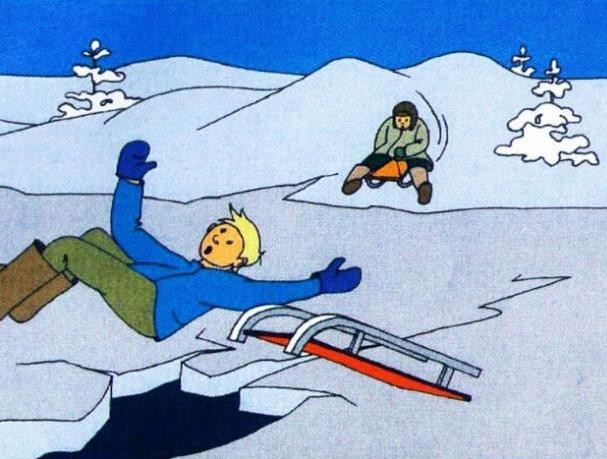 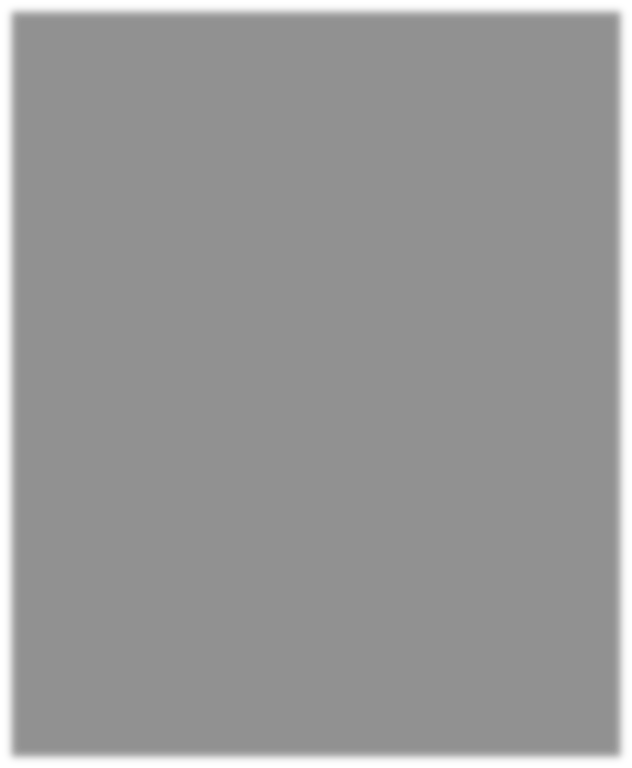 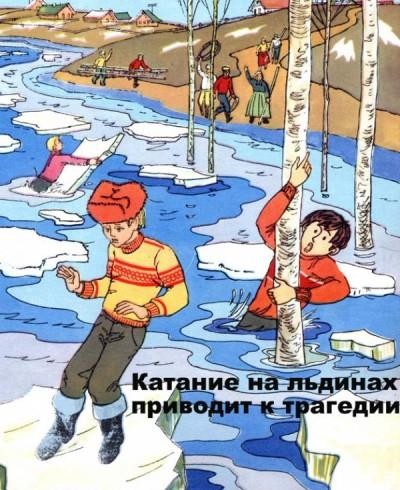 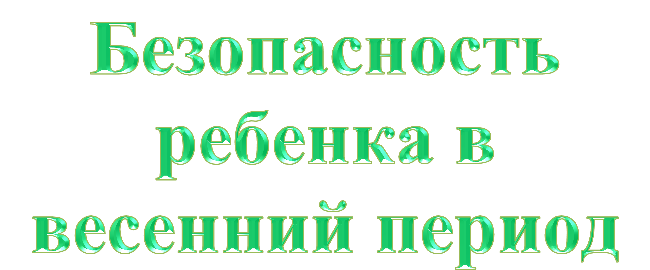 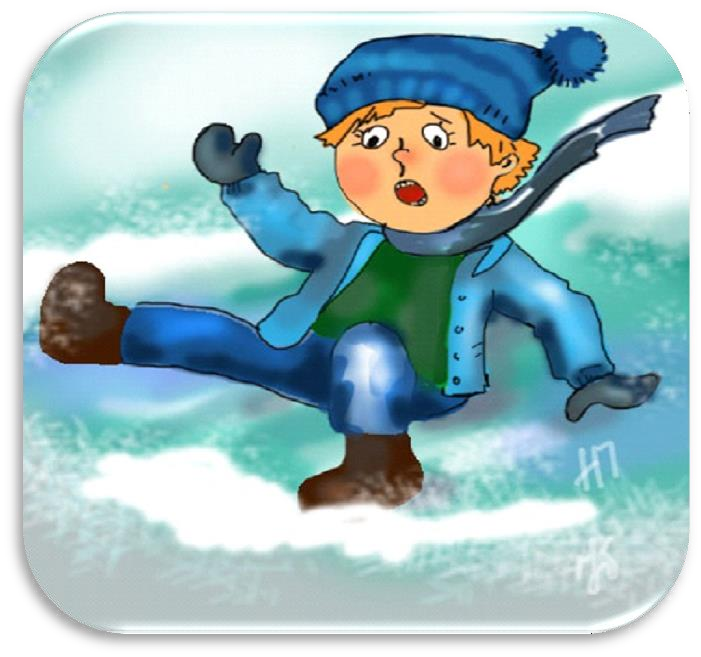 Переправляться через реку в период ледохода.Подходить близко к реке в местах затора льда, стоять на обрывистом берегу, подвергающемуся разливу и, следовательно, обвалу.Собираться на мостах, плотинах и запрудах.Приближаться к ледяным затором, отталкивать льдины от берегов, измерять глубину реки или любого водоема, ходить по льдинам и кататься на них (нередко дети используют всевозможные плавающиесредства и бесхозные лодки, чтобы покататься по первой воде).Уважаемые родители!Не оставляйте детей без присмотра!Берегите себя и предупредите о подобных опасностях детей!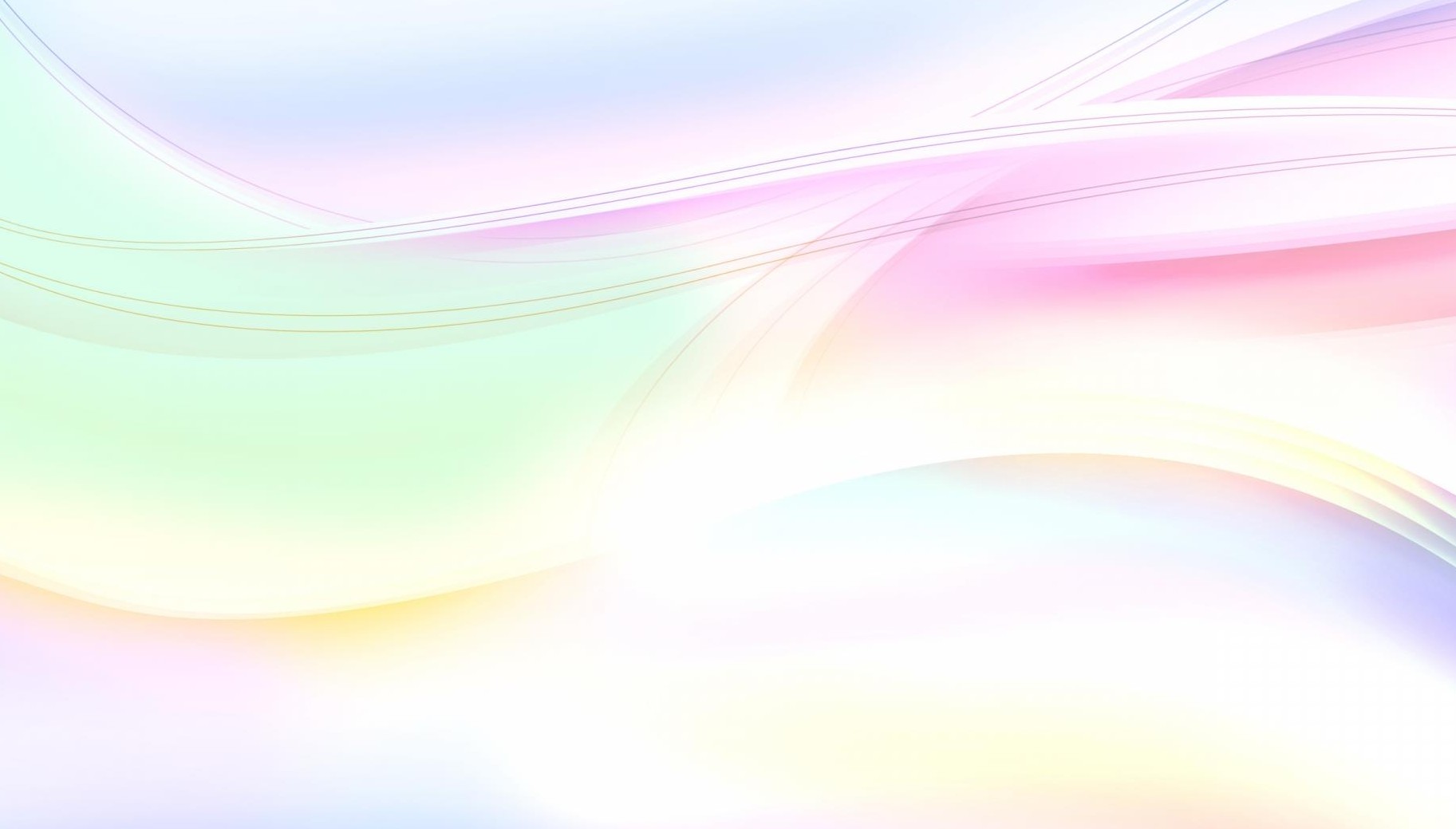 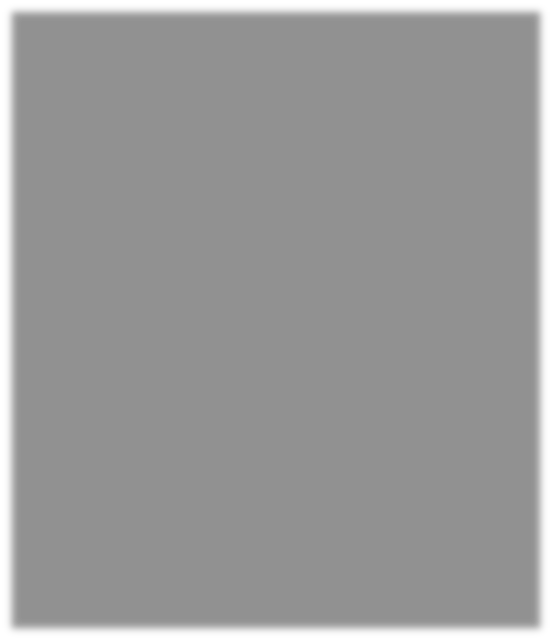 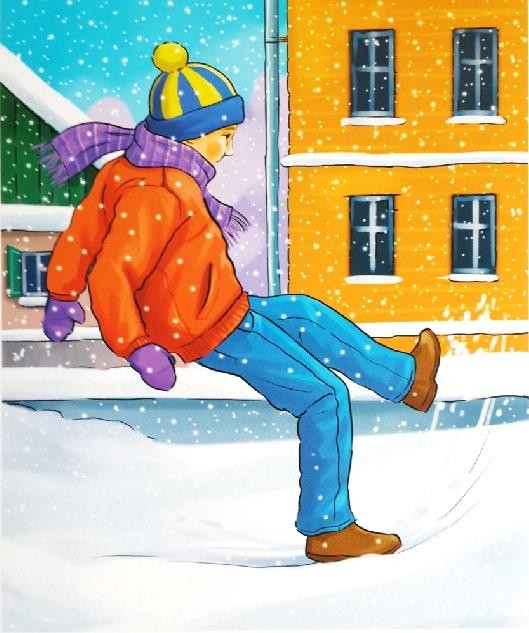 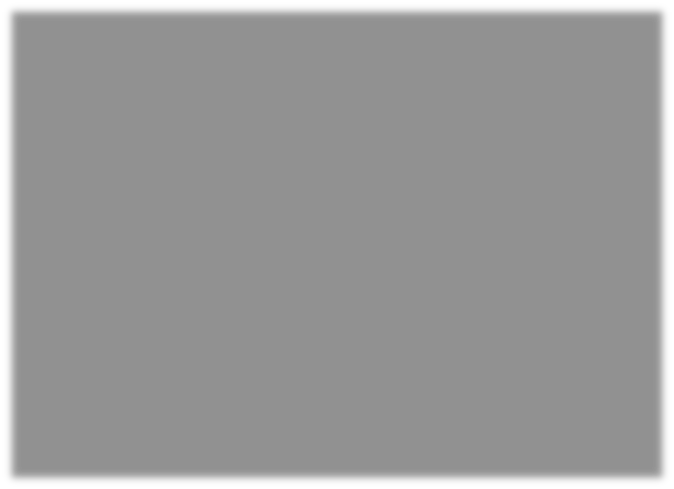 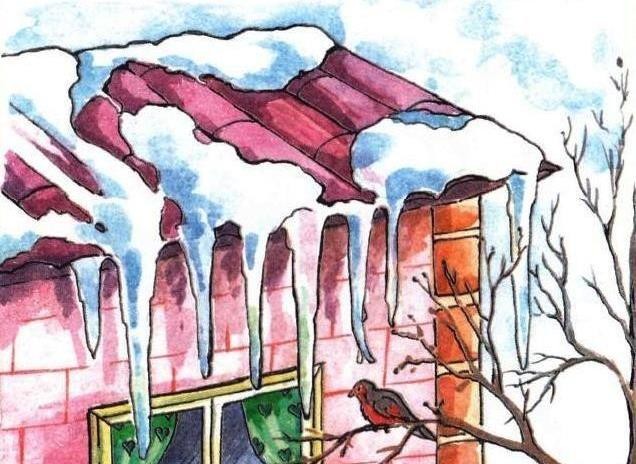 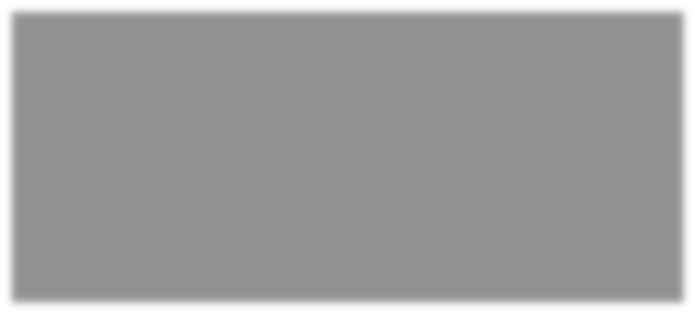 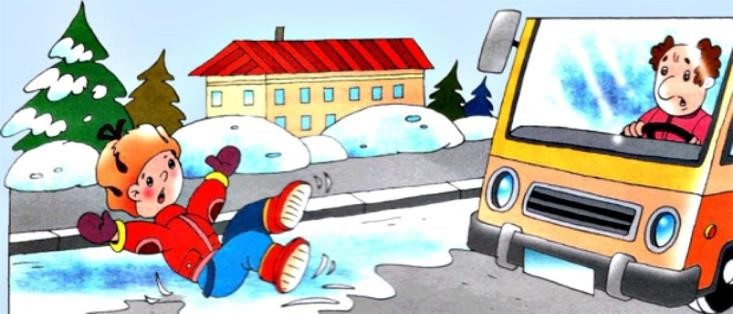 Осматривайте впереди себя пешеходные дорожки, обходите места сплошнойгололедицы, носите обувь на низком каблуке, имеющую на подошве крупные насечки.Передвигайтесь осторожно, не торопясь, наступая на всю подошву. При этом ногидолжны быть расслаблены, руки свободны. Если вы поскользнулись, присядьте, чтобы снизить высоту падения. В момент паденияпостарайтесь сгруппироваться и перекатившись смягчите удар о землю.Не стойте близко к краю проезжей части на остановках общественного транспорта, т.к. при торможении или трогании с места автобус, маршрутку может занести.- Особо внимательными будьте при переходе улицы в установленных для этого местах.Не начинайте свое движение до полной остановки автотранспорта.Помните, что тормозной путь автомобиля значительноувеличивается в условиях гололедицы!